Министерство образования Оренбургской областиГосударственное автономное профессиональное образовательное учреждение«Оренбургский аграрный колледж»имени дважды Героя Социалистического Труда В.М. Чердинцева«УТВЕРЖДАЮ»Директор ГАПОУ ОАК«имени В.М. Чердинцева                                                                                      ____________А.Ф. Растопчин                                                                                                   «__»   февраля 2022г.ПРАВИЛА ПРИЕМА в государственное автономное  профессиональноеобразовательное  учреждение«Оренбургский аграрный колледж» имени дважды Героя Социалистического Труда В.М. Чердинцева в 2022 годус. Подгородняя Покровка2022г.I. Общие положения      1.1. Настоящие Правила  приема (далее – Правила)  регламентирует прием граждан Российской Федерации, иностранных граждан, лиц без гражданства, в том числе  соотечественников, проживающих за рубежом на обучение по образовательным программам среднего  профессионального образования по профессиям, специальностям среднего профессионального образования ( далее –образовательные программы) в Государственное автономное профессиональное образовательное учреждение «Оренбургский аграрный колледж» имени дважды Героя Социалистического Труда В.М. Чердинцева (далее Колледж),       1.2.  Настоящие Правила разработаны на основании:- части 9 статьи 55 Федерального закона от 29.12.2012 № 273-ФЗ «Об образовании в Российской Федерации»;- приказа Министерства образования и науки Российской Федерации от 02.09.2020 № 457 «Об утверждении Порядка приема граждан на обучение по образовательным программам среднего профессионального образования» (далее – Порядок приема)II. Информирование поступающих о приеме      2.1. Колледж объявляет прием на обучение  по образовательным программам в соответствии с лицензией № 3457 от 15 октября 2020 года, выданной Министерством образования оренбургской области, серия 56Л01 №0005539, бессрочно на осуществление  образовательной деятельности по этим образовательным программам.     2.2.  Для поступающего на официальном сайте Колледжа (www.oacolledge.ru), в разделе «Абитуриенту» и на информационном стенде в учебных корпусах по адресам: Оренбургский район с. Подгородняя Покровка, пер.Учебный, 10 (основной корпус); филиал ГАПОУ «Оренбургский аграрный колледж» с. Кичкасс Переволоцкого района, ул.Заречная, 31, филиал ГАПОУ «Оренбургский аграрный колледж» с.Покровка Новосергиевского района, ул. Кирова, филиал ГАПОУ «Оренбургский аграрный колледж» пос.Чебеньки Оренбургского района, ул.Школьная,6, размещена информация о последовательности и особенностях приема.     2.3. Организацию приема на обучение в филиалах осуществляет  приемная комиссия Колледжа  в порядке, определяемом  правилами приема.     2.4. По вопросам, связанных с приемом, следует обращаться в Приемную комиссию в соответствии с режимом и графиком её работы с 9.00 до 16.00 (понедельник – пятница); с 9.00 до 13.00 (суббота); воскресенье- выходной.- по телефону 8 (3532)644-234 (основной корпус);Филиал ГАПОУ ОАК с. Кичкасс – 8 (3533) 82-48-48Филиал ГАПОУ ОАК с. Покровка – 8 (3533) 99-71-86Филиал ГАПОУ ОАК пос. Чебеньки – 8 (3532) 39-87-15- в разделе «Обратная связь» на официальном сайте Колледжа (www.oacolledge.ru).    2.5. Колледж  в обязательном порядке осуществляет ознакомление поступающих и их родителей (законных представителей) со своим Уставом, с лицензией на осуществление образовательной деятельности, со свидетельством о государственной аккредитации, образовательными программами и документами, регламентирующими организацию и осуществление образовательной деятельности, права и обязанности обучающихся.III. Перечень профессий/специальностей по очной форме обученияза счет средств бюджета Оренбургской области и за счет средств физических и юридических лиц по договорам об оказании платных образовательных услуг     3.1. Прием в Колледж лиц для обучения по образовательным программам среднего профессионального образования по очной форме обучения за счет средств бюджета Оренбургской области  является общедоступным в рамках контрольных цифрах приема (утверждены приказом министерства образования Оренбургской области № 01-21/52 от 25.01.2022 «Об  установлении организациями, осуществляющими образовательную деятельность по образовательным программам среднего профессионального образования, контрольных цифр приема за счет средств областного бюджета в 2022 году»).     3.2. Получение среднего профессионального образования по программам подготовки специалистов среднего звена впервые лицами, имеющими диплом о среднем профессиональном образовании с присвоением квалификации квалифицированного рабочего или служащего, не является получением второго или последующего среднего профессионального образования повторно, следовательно, поступающие имеют право претендовать на получение образования по специальности  за счет бюджета Оренбургской области.     3.3. Перечень профессий и специальностей среднего профессионального образования, на которые ГАПОУ ОАК имени В.М. Чердинцева в 2022году объявляется набор на общедоступной основе:Подготовка специалистов среднего звенаПодготовка квалифицированных рабочих и служащих   3.4. Колледж осуществляет прием сверх  установленных Оренбургской областью  контрольных цифр приема на обучение за счет средств физических и (или) юридических  лиц по договорам об оказании платных образовательных услуг по  следующим специальностям:Подготовка специалистов среднего звена 3.5.  Перечень специальностей по заочной форме обучения, на которые ГАПОУ ОАК имени В.М. Чердинцева в 2022 году объявляет набор по договорам об оказании платных образовательных услуг по следующим специальностям:Подготовка специалистов среднего звенаIV. Сроки и способы приема заявлений и документов от поступающих     4.1. Прием в Колледж  по образовательным программам  проводится на первый курс по  личному заявлению граждан  на бланке установленной формы (Приложение 1) граждан имеющих основное общее образование и (или) среднее общее образование.    4.2. Начало приема документов по образовательным программам по всем формам обучения – 20.06.2022г.    4.3. Срок завершения приема заявлений и документов от поступающих:    4.4. В случае представления поступающим заявления, содержащего не все сведения из числа обязательных и (или) сведения, не соответствующие действительности, Колледж возвращает документы поступающему.      4.5. Поступающие вправе направить/предоставить  заявление о приеме, а также   необходимые документы одним из следующих способов:1) Лично в Колледж и (или) филиалы.2) Через операторов почтовой связи общего пользования  заказным письмом с уведомлением о вручении по адресам:- Оренбургский район с. Подгородняя Покровка, пер.Учебный, 10;- Переволоцкий район с. Кичкасс, ул.Заречная, 31;- Новосергиевский район с.Покровка, ул. Кирова,7;- Оренбургский район п.Чебеньки,ул.Школьная,6 3)  В электронной форме  в соответствии с Федеральным законом от 6 апреля  2011 г. № 63-ФЗ «Об электронной подписи», Федеральным законом  от 27 июля 2006 г. № 149-ФЗ «Об информации, информационных технологиях и о защите информации, Федеральным законом от 7 июля 2003г. №126-ФЗ «О связи» (документ на бумажном носителе, преобразованный в электронную форму путем сканирования или фотографирования с обеспечением машиночитаемого распознавания его реквизитов);     посредством электронной почты организации:- основной корпус- oacolledge@gmail.com- Филиал ГАПОУ ОАК с. Кичкасс – kitschkass@rambler.ru- Филиал ГАПОУ ОАК с. Покровка – colledgpu55@mail.ru- Филиал ГАПОУ ОАК пос. Чебеньки – оacolledge.pu61@mail.ruпосредством электронного сервиса в разделе «Абитуриенту» подразделе «Обратная связь» на официальном сайте Колледжа (http://oacolledge.ru);     с использованием сервиса Единого портала государственных и муниципальных услуг (функций) www.gosuslugi.ru, Портала государственных и муниципальных услуг (функций) Оренбургской области http://www.orenburg-gov.ru. Возврат заявления о приеме в связи с представлением неполного комплекта документов, осуществляются Колледжем с использованием дистанционных технологий»     4.6. При поступлении на обучение по специальностям 36.02.01 «Ветеринария», 35.02.08 «Электрификация и автоматизация сельского хозяйства», 23.02.07 «Техническое обслуживание и ремонт двигателей, систем и агрегатов автомобилей» поступающие проходят обязательные предварительные медицинские осмотры (обследования) в установленном порядке, по результатам которого дополнительно предоставляют документ о его прохождении.      4.7. При подаче заявления (на русском языке) о приеме в Колледж поступающий из числа граждан Российской Федерации   предъявляет следующие документы: Граждане Российской Федерации:- оригинал или копию документов, удостоверяющих его личность, гражданство;- оригинал или  копию документа об образовании и (или) документа об образовании и о квалификации;- 4 фотографии.      4.8. Иностранные граждане, лица без гражданства,  в том числе соотечественники, проживающие  за рубежом:     4.8.1. Прием иностранных граждан на обучение в ГАПОУ ОАК имени В.М.Чердинцева осуществляется за счет средств бюджета Оренбургской области в соответствии с международными договорами Российской Федерации, на образование иностранных граждан в Российской Федерации, а также по договорам об оказании платных образовательных услуг.     4.8.2. В соответствии со статьей 1 Соглашения от 24.11.1998 между Правительством Республики Беларусь, Правительством Республики Казахстан, Правительством Кыргызской Республики, Правительством Российской Федерации и Правительством Республики Таджикистан о взаимном признании и эквивалентности документов об образовании, ученых степенях и званиях                     «О предоставлении равных прав гражданам государств - участников Договора об углублении интеграции в экономической и гуманитарной областях от 29.03.1996 на поступление в учебные заведения» на места, финансируемые из государственного бюджета (за счет средств бюджета Оренбургской области) могут поступать лица, имеющие гражданство указанных иностранных государств.     4.8.3. При подаче заявления (на русском языке) о приеме в Колледж поступающий из числа иностранных граждан, лиц без гражданства,  в том числе соотечественников, проживающих за рубежом предъявляет следующие документы из числа обязательных- копию документа, удостоверяющего личность поступающего, либо документ, удостоверяющий личность иностранного гражданина в Российской Федерации; - оригинал документа (документов) иностранного государства об образовании и (или) документа об образовании и о квалификации, если удостоверяемое указанным документом образование признается в Российской Федерации на уровне  соответствующего образования в соответствии со статьей 107 Федерального закона «Об образовании в Российской Федерации», (в случае установленном Федеральным законом» Об образовании в Российской Федерации» - также свидетельство  о признании иностранного образования);- заверенный в порядке, установленном статьей 81 Основ законодательства Российской Федерации  о нотариате от 11 февраля 1993г. №  4462-1, перевод на русский язык документа иностранного государства об образовании и приложения к нему (если последнее предусмотрено законодательством государства, в котором выдан такой документ);- копии документов или иных доказательств, подтверждающих принадлежность соотечественника, проживающего за рубежом, к группам, предусмотренным пунктом 6 статьи 17 Федерального закона от 24 мая 1999 г. № 99-ФЗ «О государственной политике Российской Федерации в отношении соотечественников за рубежом»;- 4 фотографии.Фамилия, имя и отчество (последнее - при наличии) поступающего, указанные в переводах поданных документов,  должны соответствовать фамилии, имени и отчеству (последнее - при наличии), указанным в документе, удостоверяющем личность иностранного гражданина в Российской Федерации.V. Вступительные испытания5.1. Вступительные испытания по профессиям и специальностям Колледжа  не предусмотрены, в том числе и для лиц с ограниченными возможностями здоровья и инвалидов.VI. Общие правила приема документов от поступающих     6.1. Поступающие помимо документов, указанных в пунктах 4.5-4.7 настоящего Правила приема  вправе предоставить:- оригинал или копию подтверждающих результаты индивидуальных достижений;-наличие статуса победителя и призера в олимпиадах и иных интеллектуальных и (или) творческих конкурсах, мероприятиях, направленных на развитие интеллектуальных и творческих способностей, способностей к занятиям физической культурой и спортом, интереса к научной (научно-исследовательской), инженерно-технической, изобретательской, творческой, физкультурно-спортивной деятельности, а также на пропаганду научных знаний, творческих и спортивных достижений в соответствии с постановлением Правительства Российской Федерации от 17 ноября 2015г  № 1239 « Об утверждении Правил выявления  детей, проявивших выдающиеся способности, сопровождения и мониторинга их дальнейшего развитии;-наличие у поступающего статуса победителя и призера чемпионата по профессиональному мастерству среди инвалидов и лиц с ограниченными возможностями здоровья "Абилимпикс";- наличие у поступающего статуса победителя и призера чемпионата профессионального мастерства, проводимого союзом "Агентство развития профессиональных сообществ и рабочих кадров "Молодые профессионалы (Ворлдскиллс Россия)" или международной организацией  «Ворлдскиллс  Интернешнл WorldSkillsInternational», или международной организацией  «Ворлдскиллс Европа (WorldSkills Europa)»;- копию договора  о целевом обучении, заверенную заказчиком целевого обучения, или незаверенную копию указанного договора с предъявлением его оригинала, заключенного с организациями:  федеральными государственными органами, органами государственной власти субъектов Российской Федерации, органами местного самоуправления; государственными и муниципальными учреждениями, унитарными предприятиями; государственными корпорациями; государственными компаниями (их дочерними хозяйственными обществами); организациями, включенными в сводный реестр организаций оборонно-промышленного комплекса; хозяйственными обществами, в уставном капитале которых присутствует доля Российской Федерации, субъекта Российской Федерации или муниципального образования (их дочерними хозяйственными обществами); акционерными обществами, акции которых находятся в собственности или в доверительном управлении государственной корпорации (их дочерними хозяйственными обществами); организациями, которые созданы государственными корпорациями или переданы государственным корпорациям в соответствии с положениями федеральных законов об указанных корпорациях.-наличие у поступающего статуса чемпиона или призера Олимпийских игр, Паралимпийских игр и Сурдлимпийских игр, чемпиона мира, чемпиона Европы, лица, занявшего первое место на первенстве мира, первенстве Европы по видам спорта, включенным в программы Олимпийский игр, Паралимпийских игр и Сурдлимпийских игр;-наличие у поступающего статуса  чемпиона мира, чемпиона Европы, лица, занявшего первое место на первенстве мира, первенстве Европы по видам спорта, не включенным в программы Олимпийских игр, Паралимпийских игр и Сурдлимпийских игр.     6.2.Поступающему при личном представлении  документов    выдается расписка о приеме документов (Приложение 2).     6.3. При направлении документов по почте поступающий к заявлению о приеме прилагает копии документов, удостоверяющих его личность и гражданство, документа об образовании и (или) документа об образовании и о квалификации, а также иных документов, предусмотренных настоящим Порядком;     6.4.Документы, направленные Колледж и (или) филиалы  по почте, принимаются не позднее  сроков, установленных пунктом 4.3 настоящего порядка.     6.5. По письменному заявлению поступающий имеет право забрать оригинал документа об образовании и (или) документа об образовании и о квалификации  и другие документы, предоставленные поступающим. Документы должны возвращаться Колледжем в течение следующего рабочего дня после подачи заявления.VII. Процедура зачисления в Колледж за счет средств бюджета Оренбургской области      7.1. Поступающий предоставляет оригинал документа об образовании и (или) документа об образовании и о квалификации на очную форму получения образования  на места  за счет средств областного бюджета – не позднее 15 августа 2022 года.     7.2.  По истечении сроков предоставления оригиналов документов об образовании и (или) документов об образовании и о квалификации  директором колледжа  издается приказ о зачислении лиц, рекомендованных приемной комиссией к зачислению и предоставивших оригиналы  соответствующих документов.     7.3. В случае  если численность поступающих, превышает количество мест, за счет средств бюджета Оренбургской области Колледж осуществляет прием на обучение по образовательным программам среднего профессионального образования на основе результатов освоения поступающими образовательной программы основного общего или среднего общего образования, указанных в представленных поступающими документах об образовании и (или) документах об образовании и о квалификации, а так же  наличия договора о целевом обучении с организациями.      7.4. Результаты освоения поступающими образовательной программы основного общего или среднего общего образования, указанные в представленных поступающими документах об образовании и (или) документах об образовании и о квалификации, учитываются по общеобразовательным предметам в следующем порядке:     7.5. Результаты индивидуальных достижений и (или) наличие договора  о целевом обучении учитываются при равенстве результатов освоения поступающими образовательной программы основного общего или среднего общего образования, указанных в представленных поступающими документах об образовании и (или) документах об образовании и о квалификации.     7.6. При наличии результатов индивидуальных достижений и договора о целевом обучении учитывается в первую очередь договор о целевом обучении      7.7.  На обучение по образовательным программам в число рекомендованных приемной комиссией к зачислению включаются лица из числа поступающих:- представивших оригиналы соответствующих документов в установленные в соответствии с п. 4.6-4.7;-имеющих соответствующий уровень образования;-наиболее способных и подготовленных к освоению образовательной программы соответствующего уровня и соответствующей направленности.     7.8. Зачисление оформляется приказом директора ГАПОУ ОАК имени В.М.Чердинцева Приложением к приказу о зачислении оформляется по фамильный перечень лиц, указанных в пункте 7.2 настоящих Правил. Приказ с приложением размещается на следующий рабочий день после издания на информационном стенде приемной комиссии и на официальном сайте образовательной организации в разделе «Абитуриент».     7.9. Сроки оформления приказа о зачислении:- по очной форме обучения за счет средств бюджета Оренбургской области  - 18 августа 2022года.- по заочной форме обучения– 10 октября 2022 года.     7.10. При наличии свободных мест, оставшихся после зачисления, в том числе по результатам вступительных испытаний, зачисление в Колледж осуществляется до 1 декабря текущего года.     7.11. Права и обязанности обучающегося, предусмотренные законодательством об образовании и локальными нормативными актами ГАПОУ ОАК имени В.М.Чердинцева, возникают у лица, принятого на обучение, с даты, указанной в приказе о приеме лица на обучение.     7.12. Лицам, не зачисленным на обучение, документы по приему возвращаются в полном объеме при предъявлении расписки о представлении их в приемную комиссию. VIII. Процедура зачисления на обучение за счет средств физических и юридических лиц по договорам об оказании платных образовательных услуг      8.1. К зачислению на обучение по образовательным программам  за счет средств физических и (или) юридических лиц по договорам об оказании платных образовательных услуг подлежат лица, рекомендованные приемной комиссией из числа поступающих:      8.2.1 предоставившие оригиналы соответствующих документов в установленные сроки в соответствии с п. 7.1;      8.2.2 имеющие соответствующий уровень образования;      8.2.3   наиболее способные и подготовленные к освоению образовательной программы соответствующего уровня и соответствующей направленности.      8.2. Изданию приказа о приеме лица на обучение в ГАПОУ ОАК имени В.М.Чердинцева предшествует заключение договора об оказании платных образовательных услуг и соблюдения его заказчиком порядка оплаты.       8.3. Права и обязанности обучающегося, предусмотренные законодательством об образовании и локальными нормативными актами ГАПОУ ОАК имени В.М. Чердинцева, возникают у лица, принятого на обучение, с даты, указанной в распорядительном акте о приеме лица на обучение.       8.4. Лицам, не зачисленным на обучение, документы по приему возвращаются в полном объеме при предъявлении расписки о представлении их в приемную комиссию.Приложение 1Министерство образования Оренбургской области                                                    Государственное автономное профессиональное образовательное учреждение «Оренбургский аграрный колледж» имени дважды Героя Социалистического Труда В.М.Чердинцева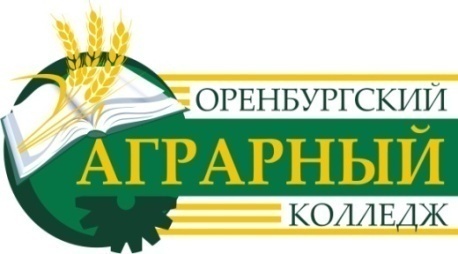 Директору ГАПОУ ОАК имени В.М.Чердинцева Растопчину А.Ф.З А Я В Л Е Н И ЕПрошу принять меня на обучение по специальности/профессии ______________________________________________________________________________________________________________________________________________________________________По форме обучения: очной на места, финансируемые из бюджета Оренбургской области (в рамках контрольных цифр) на места по договорам с оплатой стоимости обучения  	Предыдущий уровень образования:                                                                                                                            - основное общее образование;                                                                                                                                   - среднее общее образование.Документ об образовании и (или) документ об образовании и о квалификациисерия_________________№ ______________________  дата выдачи__________________________кем выдан___________________________________________________________________________   ____________________________________________________________________________________Общежитие: нуждаюсь  ;   не нуждаюсь  .Среднее профессиональное образование по программам подготовки специалистов среднего звена получаю впервые , повторно ___________________________________________					    дата, подпись поступающего (законного представителя)          С Уставом государственного автономного профессионального образовательного учреждения  «Оренбургский аграрный колледж», лицензией на осуществление образовательной деятельности, свидетельством о государственной аккредитации образовательной деятельности по образовательным программам, с образовательными программами, Правилами приёма, Правилами внутреннего распорядка обучающихся, Правилами проживания в общежитии и другими документами, регламентирующими организацию образовательного процесса ознакомлен (а):__________________________________                                _______________________________        дата, подпись родителей (законных представителей)                                                              дата, подпись поступающего	Даю свое письменное согласие на обработку моих  персональных данных (персональных данных моего ребенка). Я уведомлен(а) и понимаю, что под обработкой персональных данных подразумевается сбор, систематизация, накопление, хранение, уточнение (обновление, изменение), использование, распространение (в том числе передача), обезличивание, блокирование, уничтожение, внесение персональных данных в электронную базу «Рейтинг поступающих»,  в информационную базу данных «1С: Колледж» по формированию рейтингов поступающих и списков зачисленных граждан и любые другие действия (операции) с персональными данными.	Также под персональными данными подразумевается любая информация, имеющая отношение ко мне (моему ребенку), как к субъекту персональных данных, в том числе его фамилия, имя, отчество, дата и место рождения, адрес проживания, семейный статус, информация о наличии имущества, образование, доходы и любая другая информация._____________________________			     _________________________________            дата, подпись родителей (законных представителей)                                                                   дата, подпись поступающегоК заявлению прилагаются:1. Копиядокумента об образовании и (или) документа об образовании и квалификации;2. Копия документа, удостоверяющего личность;3.Копия документа о прохождении предварительного медицинского осмотра (обследования) для специальностей 35.02.08 «Электрификация и автоматизация сельского хозяйства, 23.02.07 «Техническое обслуживание и ремонт двигателей, систем и агрегатов автомобилей»; 36.02.01 «Ветеринария»;4. Фотографии в кол-ве 4  шт.С датой предоставления оригинала документа об образовании и  (или) о квалификации и других документов ознакомлен(а): оригинал подлинника документа об образовании и (или) о квалификации и другие документы, необходимые для зачисления, предоставить в срок до_______________ включительно._____________________________			   __________________________________дата, подпись родителей (законных представителей)                                                                дата, подпись поступающего					Приложение 2Расписка о приеме документовНастоящим подтверждаю, что  мною « _____»   __________ 202__ года________________________________________________________________________________	(Ф.И.О. поступающего, телефон)в приемную комиссию ГАПОУ «Оренбургский аграрный колледж» имени  В.М. Чердинцева согласно пункту 4.7 и 4.8.3  Правил приёма к заявлению представлены следующие документы (нужное отметить):1. Ксерокопия документа, удостоверяющего личность   2. Оригинал документа об образовании и (или) документа об образовании о квалификации3. Ксерокопия оригинала документа об образовании и (или) документа об образовании о Квалификации4. 4 фотографии (3х4 см)5.  Иные документы  по пункту 4.7.3 правила приема иностранных граждан:___________________________________________________________________________________________________________________________________________________________________________________________________________________________________________________согласно пункту 6.1 Правил приёма к заявлению представлены следующие дополнительные документы:копии документов, подтверждающих  результаты индивидуальных достижений (при наличии)________________________________________________________________________________________________________________________________________________________________________________________________________________________________________________________________________________________________________________________________________________________________________________________________________2. копию договора о целевом обучении от организации (при наличии)______________________________________________________________________________________________  3.Документ, подтверждающий инвалидность или ограниченные возможности здоровья, требующие создания специальных условий для проведения вступительных испытаний (при наличии)_________________________________________________________________________  4.Документ о прохождении предварительного медицинского осмотр (обследования)___________________________________________________________________Подпись поступающего  __________________Технический секретарь   ____________________________/ ____________________Код профессииНаименование специальности,квалификацияНормативный срок обучения в соответствии с ФГОС СПОФорма обученияКоличество мест за счет бюджета Оренбургской областиНа базе основного общего образования (9 классов)На базе основного общего образования (9 классов)На базе основного общего образования (9 классов)На базе основного общего образования (9 классов)На базе основного общего образования (9 классов)40.02.01Право и организация социального обеспечения2 года 10 мес.очная2538.02.01Экономика и бухгалтерский учет (по отраслям)3 года 10 мес.очная2535.02.08Электрификация и автоматизация сельского хозяйства3 года 10 мес.очная5021.02.05Земельно-имущественные отношения2 года 10 мес.очная2523.02.07Техническое обслуживание и ремонт двигателей, систем и агрегатов автомобилей3 года 10 мес.очная5035.02.05Агрономия3 года 10 мес.очная2536.02.01Ветеринария3 года 10 мес.очная25По программам ПССЗПо программам ПССЗ225Код профессииНаименование профессии, квалификацияНормативный срок обучения в соответствии с ФГОС СПОФорма обученияКоличество мест за счет бюджета Оренбургской областиКоличество мест за счет бюджета Оренбургской областиНа базе основного общего образования (9 классов)На базе основного общего образования (9 классов)На базе основного общего образования (9 классов)На базе основного общего образования (9 классов)На базе основного общего образования (9 классов)На базе основного общего образования (9 классов)Филиал с. Кичкасс Переволоцкого районаФилиал с. Кичкасс Переволоцкого районаФилиал с. Кичкасс Переволоцкого районаФилиал с. Кичкасс Переволоцкого районаФилиал с. Кичкасс Переволоцкого районаФилиал с. Кичкасс Переволоцкого района23.01.07Машинист крана (крановщик)2 года 10 мес.очная252523.01.17Мастер по ремонту и обслуживанию автомобилей2 года 10 мес.очная2525Филиал с. Покровка Новосергиевского районаФилиал с. Покровка Новосергиевского районаФилиал с. Покровка Новосергиевского районаФилиал с. Покровка Новосергиевского районаФилиал с. Покровка Новосергиевского районаФилиал с. Покровка Новосергиевского районаФилиал с. Покровка Новосергиевского района43.01.09Повар, кондитер3 года 10 мес.очнаяочная252535.01.14Мастер по техническому обслуживанию и ремонту машинно  - тракторного парка2 года 10 мес.очнаяочная252523.01.17Мастер по ремонту и обслуживанию автомобилей2 года 10 мес.очнаяочная2525Филиал п. Чебеньки Оренбургского  районаФилиал п. Чебеньки Оренбургского  районаФилиал п. Чебеньки Оренбургского  районаФилиал п. Чебеньки Оренбургского  районаФилиал п. Чебеньки Оренбургского  районаФилиал п. Чебеньки Оренбургского  районаФилиал п. Чебеньки Оренбургского  района35..01.15Электромонтер по ремонту и обслуживанию электрооборудования в сельскохозяйственном производстве2 года 10 мес.очнаяочная2525По программам ПКРСПо программам ПКРС150150Код              специальностиНаименование специальности, квалификацияНормативный срок обученияв соответствии с ФГОС СПОФорма обученияКоличество местпо договорам с оплатой стоимости обученияНа базе основного общего образования (9 классов)На базе основного общего образования (9 классов)На базе основного общего образования (9 классов)На базе основного общего образования (9 классов)На базе основного общего образования (9 классов)36.02.01Ветеринария3 г. 10 мес.очная2535.02.05Агрономия3 г. 10 мес.очная2535.02.08Электрификация и автоматизация сельского хозяйства3 г. 10 мес.очная2523.02.07Техническое обслуживание и ремонт двигателей, систем и агрегатов автомобилей3 г. 10 мес.очная25Всего по программам ПССЗВсего по программам ПССЗ100Код              специальностиНаименование специальности, квалификацияСрок обученияна базеСрок обученияна базеКоличество местпо договорам с оплатой стоимости обученияКоличество местпо договорам с оплатой стоимости обученияКод              специальностиНаименование специальности, квалификация9                 классов11 классов9                 классов11 классов40.02.01Право и организация социального обеспечения3 г. 10 мес.2 г. 10 мес.     252538.02.01Экономика и бухгалтерский учет (по отраслям)-2 г.10 мес.-      2035.02.08Электрификация и автоматизация сельского хозяйства4 г. 10 мес.3 г. 10мес.252523.02.07Техническое обслуживание и ремонт двигателей, систем и агрегатов автомобилей4 г. 10 мес.3 г. 10 мес.2525Всего по программам ПССЗВсего по программам ПССЗ7595Формы обучения и условия получения образованияСрок завершения приема заявлений                  в текущем годуИнформация о продлении сроков при наличии свободных местДата приказао зачисленииОчная форма обучения за счет средств бюджета Оренбургской областидо15 августадо25 ноября18 августаЗаочная форма обучения за счет физических и юридических лиц по договорам об оказании платных образовательных услугдо30 сентябрядо01 декабря10 октябряКодпрофессии /  специальностиНаименование профессии / специальностиПрофильные дисциплины, результаты которых рассматриваются в приоритете43.01.09Повар, кондитерРусский языкМатематикаФизика23.01.03АвтомеханикРусский языкМатематикаФизика23.01.07Машинист крана (крановщик)Русский языкМатематикаФизика35.01.14Мастер по техническому обслуживанию и ремонту машинно - тракторного паркаРусский языкМатематикаФизика23.01.17Мастер по ремонту и обслуживанию автомобилейРусский языкМатематикаФизика15.01.05Сварщик (ручной и частично механизированной сварки (наплавки)Русский языкМатематикаФизика35.02.08Электрификация и автоматизация сельского хозяйстваРусский языкМатематикаФизика21.02.05Земельно-имущественные отношенияРусский языкМатематикаФизика23.02.07Техническое обслуживание и ремонт двигателей, систем и агрегатов автомобилейРусский языкМатематикаФизика40.02.01Право и организация социального обеспеченияРусский языкИсторияЛитература38.02.01Экономика и бухгалтерский учет (по отраслям)Русский языкМатематикаОбществознание (включая экономику и право)36.02.01ВетеринарияРусский языкМатематикаХимия35.02.05АгрономияРусский языкМатематикаХимияФамилия, Имя, ОтчествоФамилия, Имя, ОтчествоФамилия, Имя, ОтчествоФамилия, Имя, ОтчествоЧисло, месяц, год и место рожденияЧисло, месяц, год и место рожденияЧисло, месяц, год и место рожденияЧисло, месяц, год и место рожденияДокумент, удостоверяющий личность      паспортДокумент, удостоверяющий личность      паспортДокумент, удостоверяющий личность      паспортДокумент, удостоверяющий личность      паспортсериясерияномердата выдачи                            КодКем выданКем выданОтветственное лицо приёмной комиссииГосударственное автономное профессиональное образовательное учреждение «Оренбургский аграрный колледж» имени дважды Героя Социалистического Труда В.М.Чердинцева___________________________________(Ф.И.О. секретаря приёмной комиссии)___________________________________(подпись ответственного лица)«____»________________202__г.Родители (законные представители):_______________________________________(Ф.И.О.)_______________________________________                         (подпись)Тел. родителя (законного представителя):«____»_________________202___г.Поступающий:_______________________________________                 (Ф.И.О.)        ____________________________________________                             (подпись)«____»_________________202___г.Тел. поступающего:___________________________